ASE BADMINTONLe badminton est un sport de raquette avec volant. En Occident, il est parfois considéré comme un simple jeu d'extérieur peu fatiguant, petit frère du tennis. Sa pratique en compétition n'est envisageable qu'en salle.
Pourtant, le badminton est un sport qui, pratiqué dans le cadre d'un club, est extrêmement éprouvant et tactique. En Asie, le badminton est le sport numéro 1, et dans le monde c'est le deuxième sport le plus pratiqué après le football.

Le club propose des cours encadrés pour les jeunes.
Possibilité de séances d'essai avant inscription.

Horaires :
  - Mardi :  
          * 20h30-23h15 - compétiteurs
  - Jeudi : 
          * 18h00 à 19h15 - entrainement 8-12 ans
          * 19h15 à 20h30 - entrainement 12-16 ans
          * 20h30 à 23h15 - jeu libre - loisirs
  - Vendredi :  
          * 20h30-23h15 - jeu libre - jeunes, loisirs et compétiteurs
  - Samedi :  
          * 14h00-16h00 - jeu libre - jeunes, loisirs et compétiteurs

Tarifs et fiche d'inscription :
  - adultes : 105 €
  - jeunes : 85 €

Lieu :
  - Gymnase, Rue Eole - Epron

Plus d'informations : http://asebadminton.e-monsite.com
Contact : Christophe RENAULT - chrisasebad@free.fr - 06 86 86 17 37 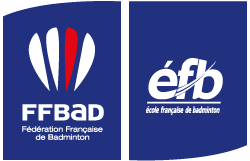 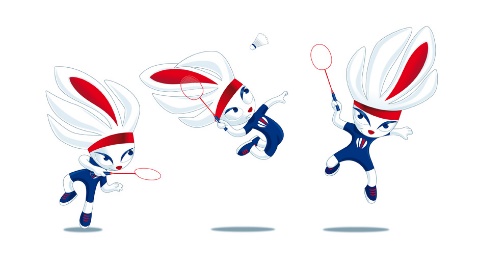 